Lampiran 1. Surat Determinasi Tumbuhan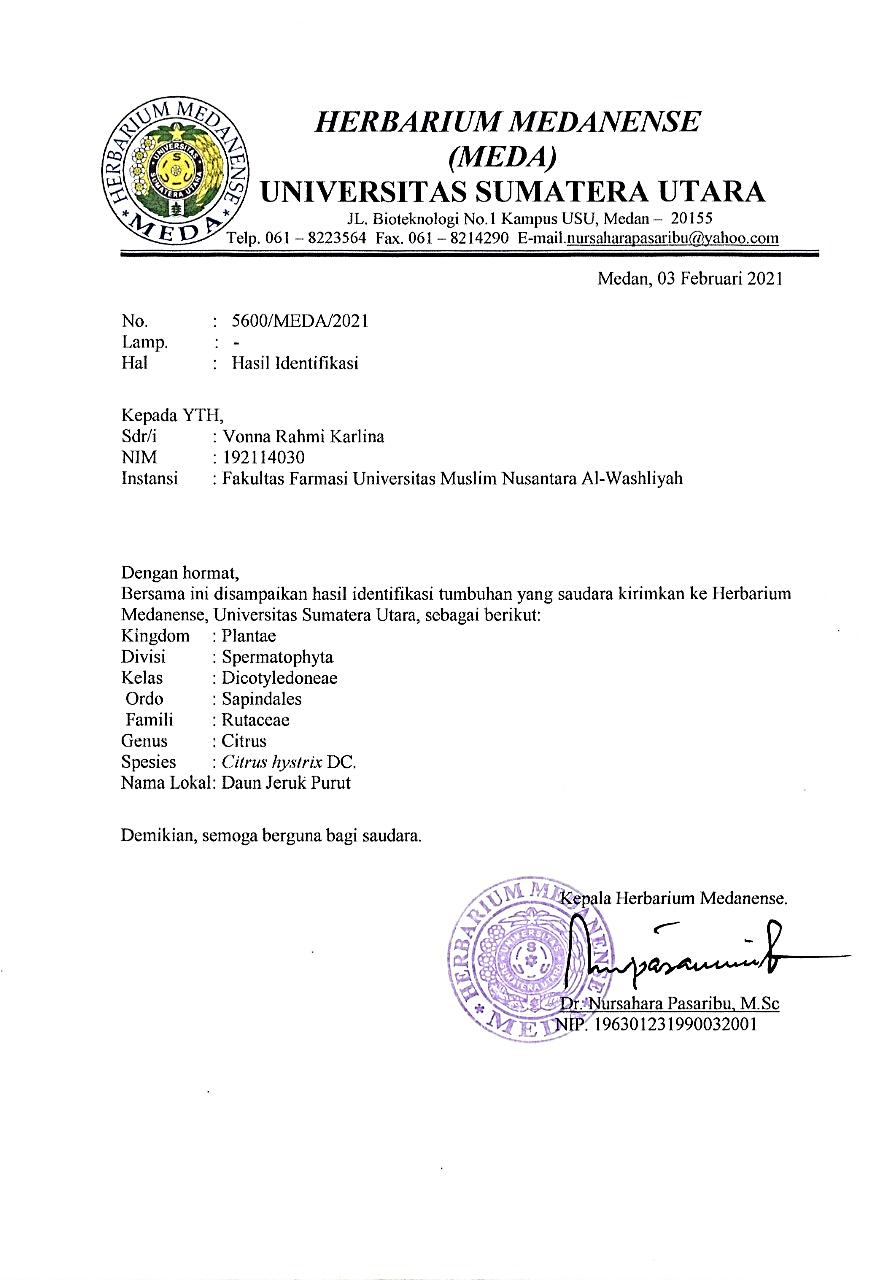 Lampiran 2.   Bagan Alir Penelitian Pembuatan Serbuk Simplisia Daun Jeruk Purut (Citrus hystrix DC)                  	 					   Disortasi basah       					   Dicuci dengan air yang mengalir					   Ditiriskan                                                                                                                   					  Dikeringkan					  Sortasi kering					  Dihaluskan dengan menggunakan blender 					  Disaring dengan ayakan					  Dimasukkan dalam wadah tertutupLampiran 3. Tumbuhan Daun Jeruk Purut ( Citrus hystrix DC)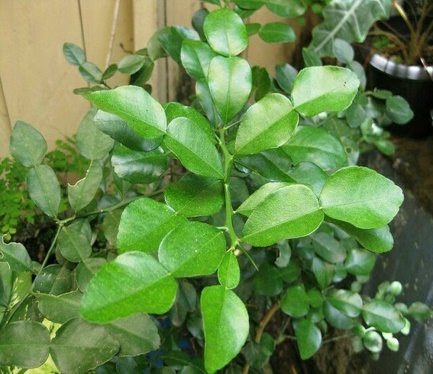 Daun Jeruk Purut Segar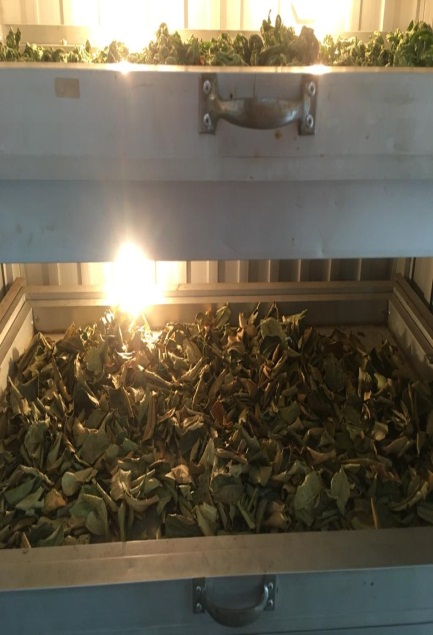 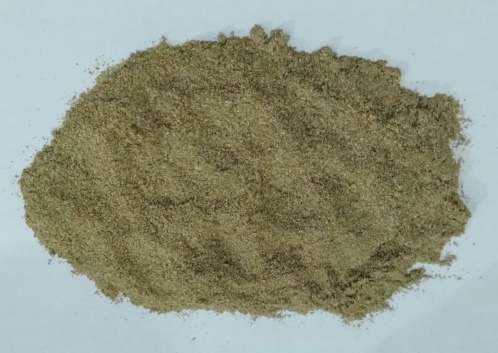 Lampiran 4. Lampiran Makroskopik dan Mikroskopik Daun Jeruk PurutA. Gambar Makroskopik Simplisia Daun Jeruk Purut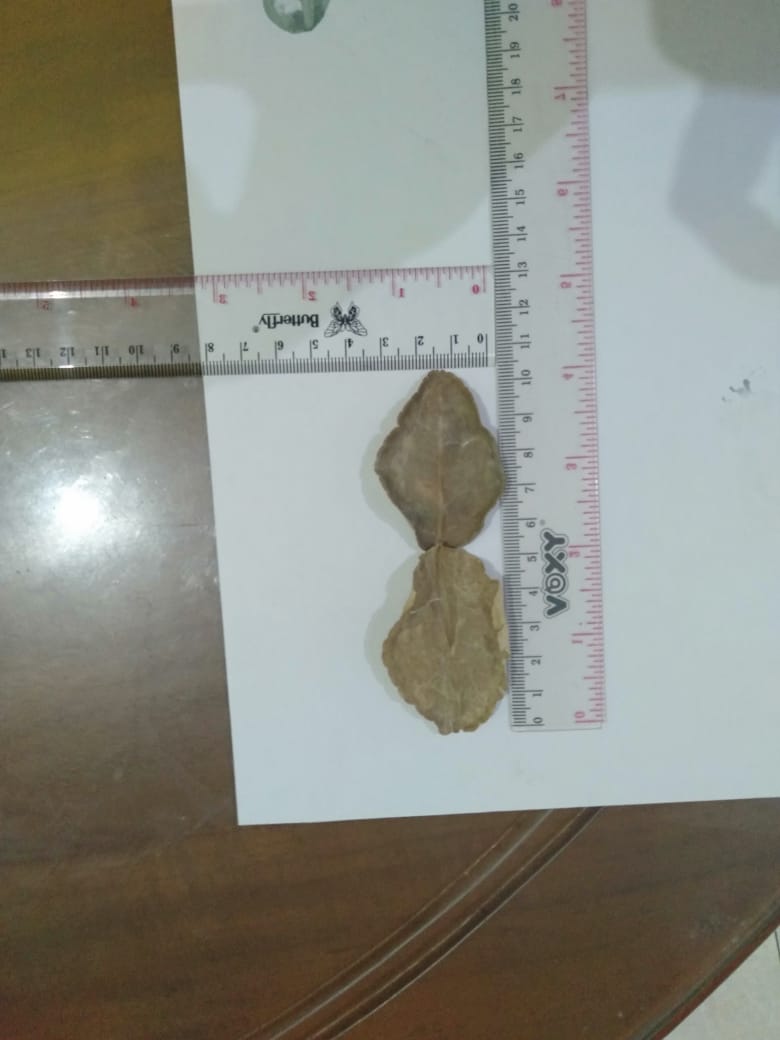 Lampiran 4. (Lanjutan)B. Gambar Mikroskopik Serbuk Simplisia Daun Jeruk Purut  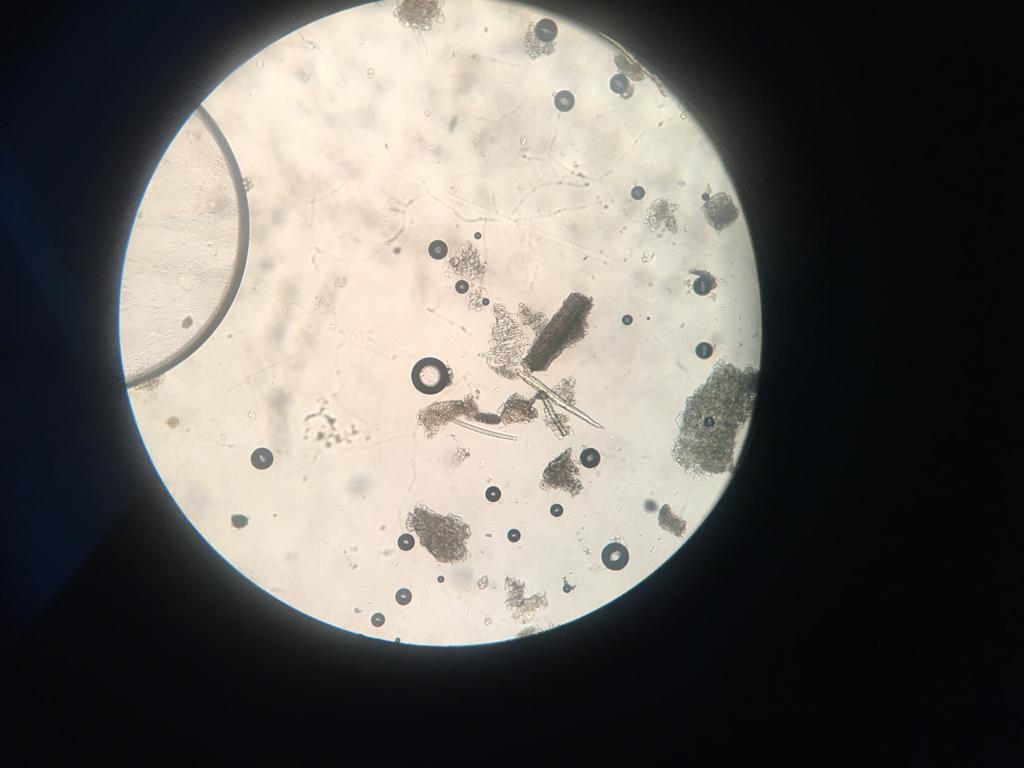 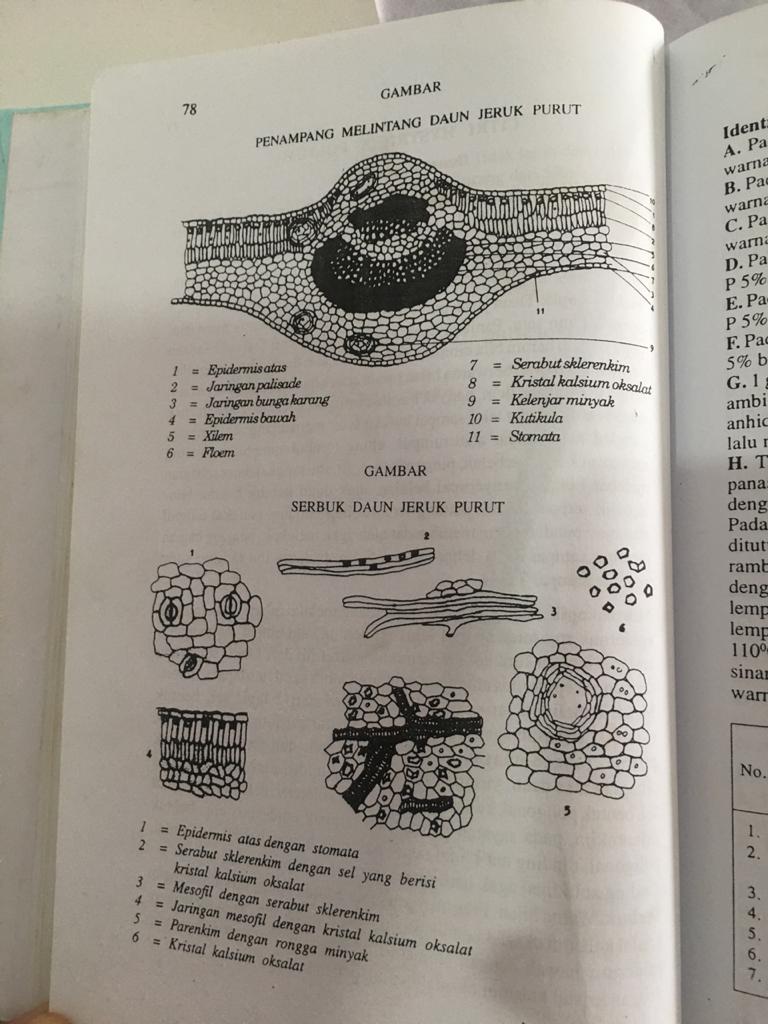 (MMI-VI, 1995)Keterangan :A=Kristal kalsium oksalatB=Mesofil dengan serabut sklerenkimC=Epidermis dengan stomataD= Jaringan mesofil dengan kristal kalsium oksalatLampiran 5. Pengujian Karakteristik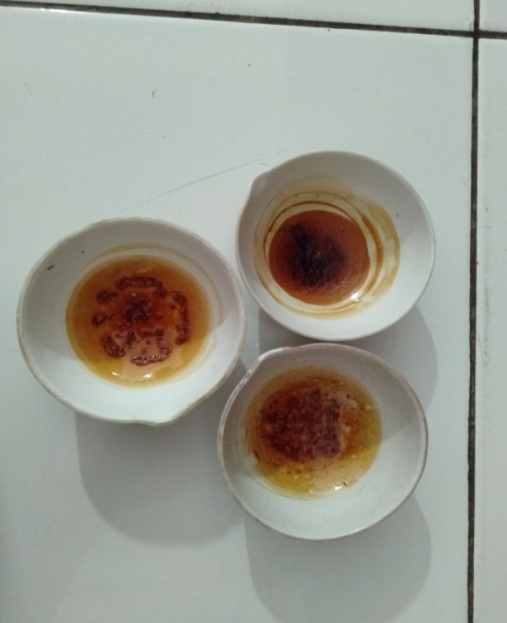 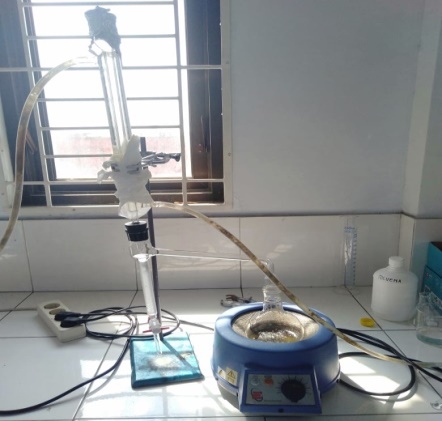 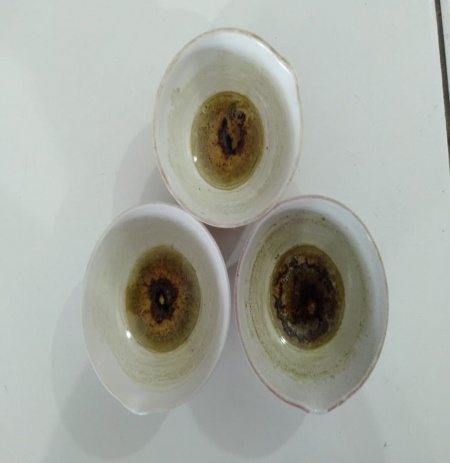 Lampiran 5.  (Lanjutan)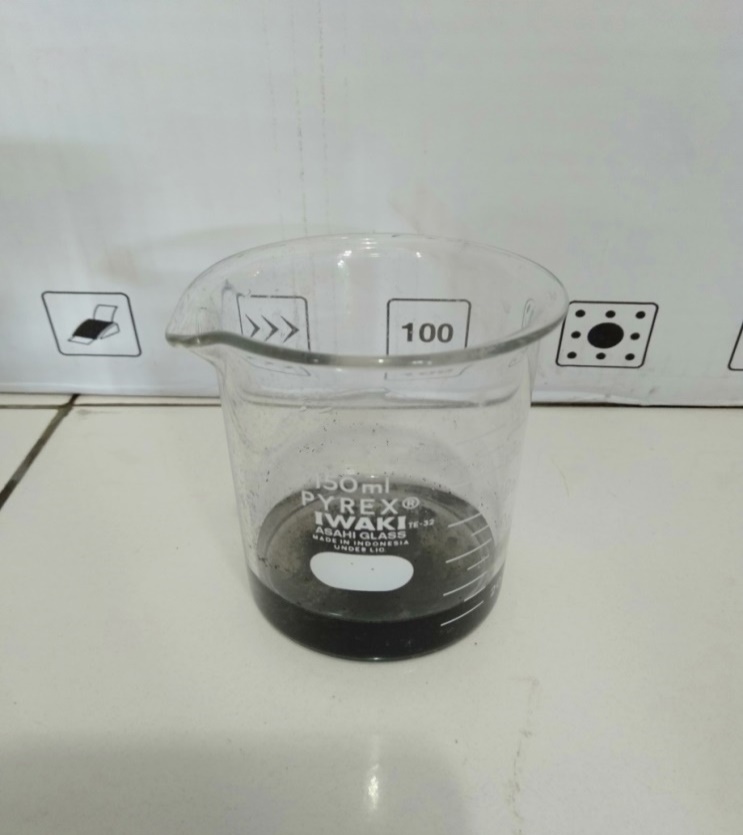 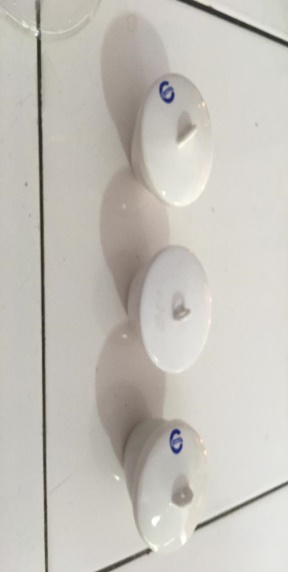 Lampiran 6.   Bagan Alir Pembuatan Ekstrak Etanol Daun Jeruk Purut Dengan     Metode Maserasi						     Dipekatkan dengan alat rotary 							    evaparatorLampiran 7. Maserasi Daun Jeruk Purut Dan Ekstrak Etanol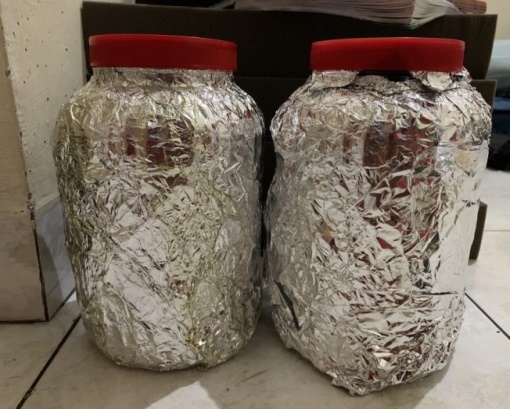 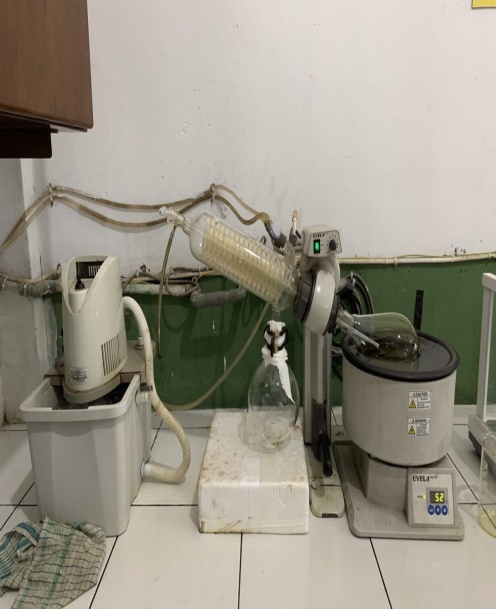 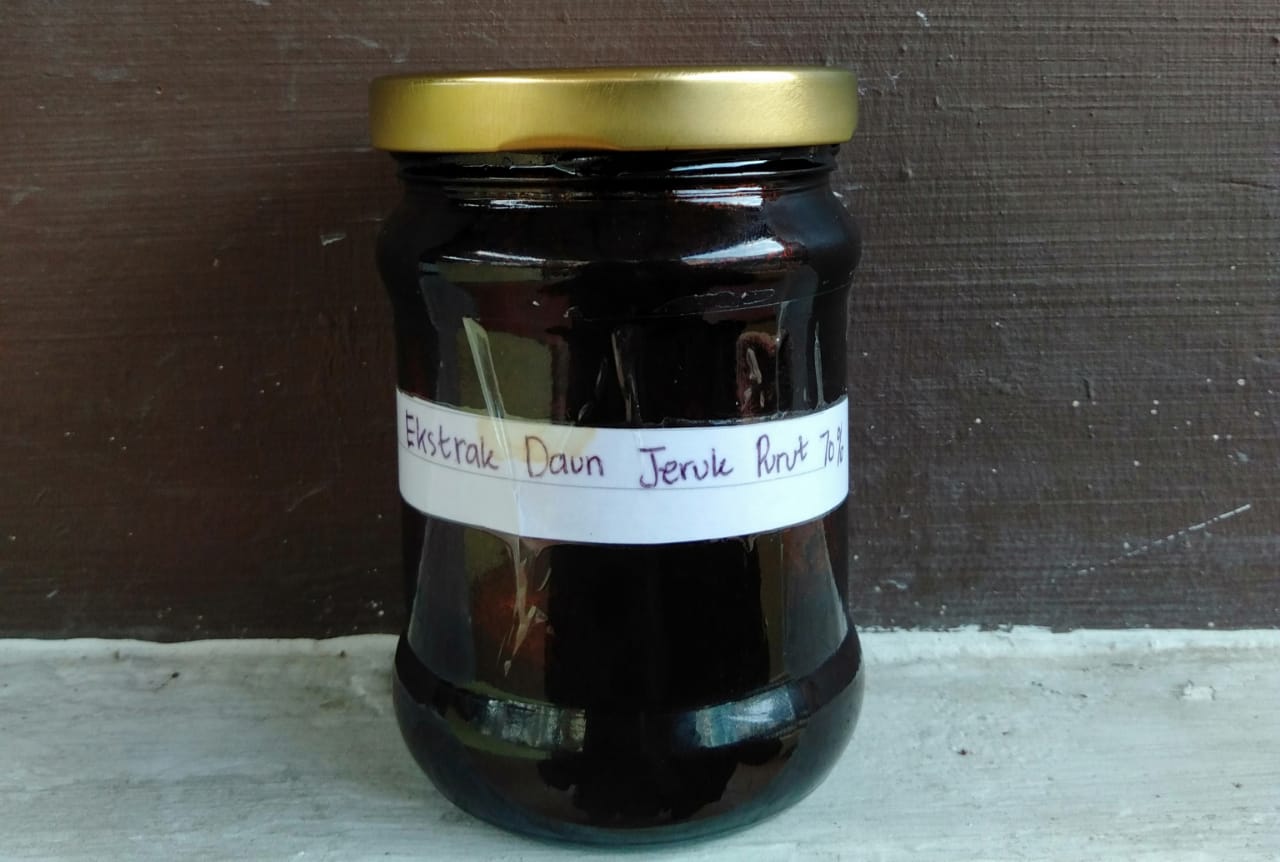 Lampiran 8. Skrining Fitokimia1.  Serbuk daun jeruk purut (Citrus hystrix DC) 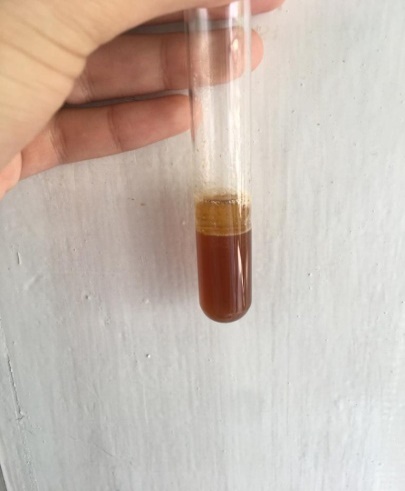 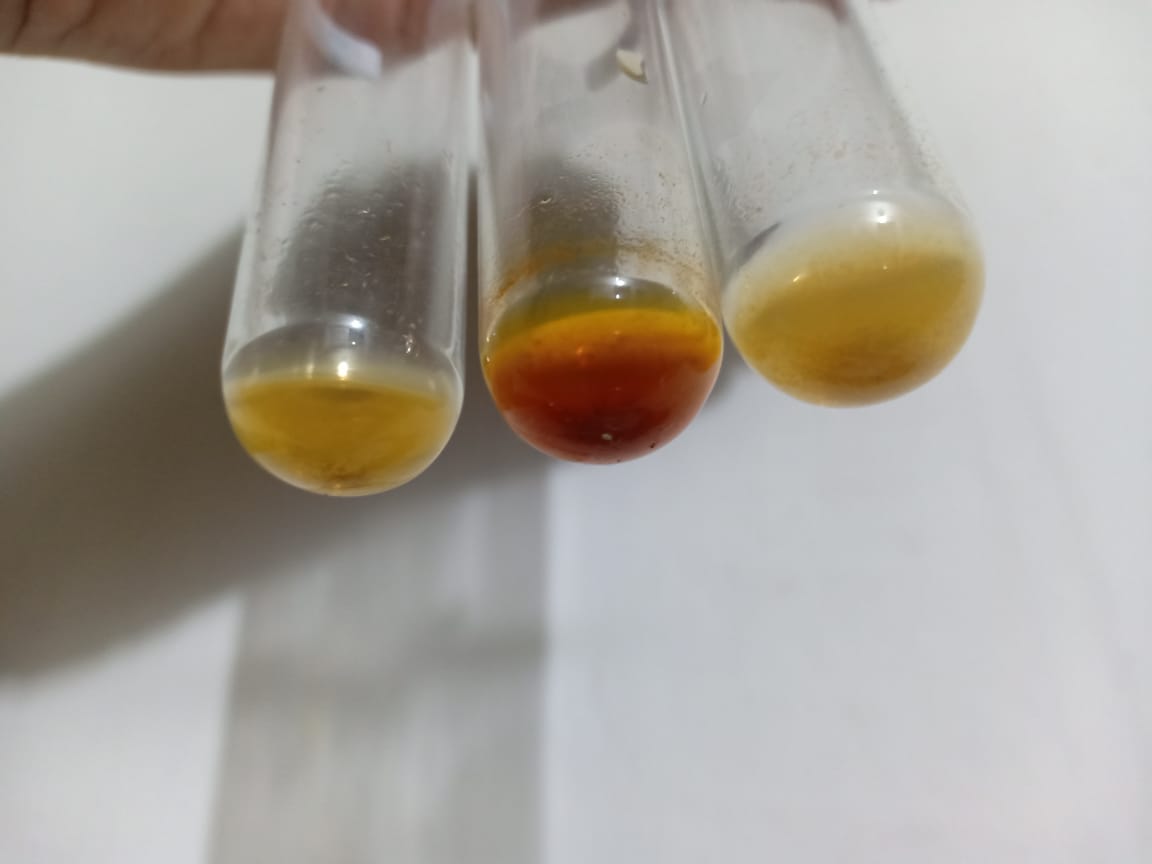  	Alkaloid (+)                                      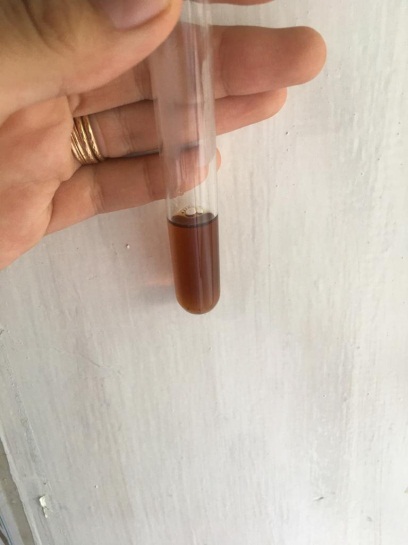 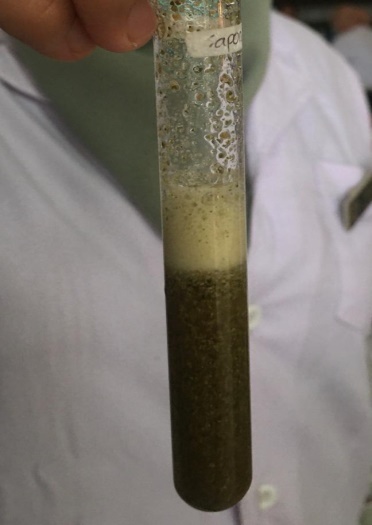                         Saponin (+)                          	Steroid/Triterpenoid (+)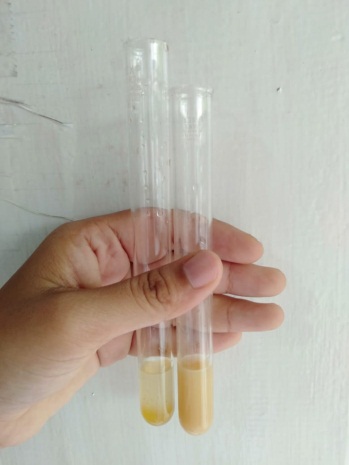 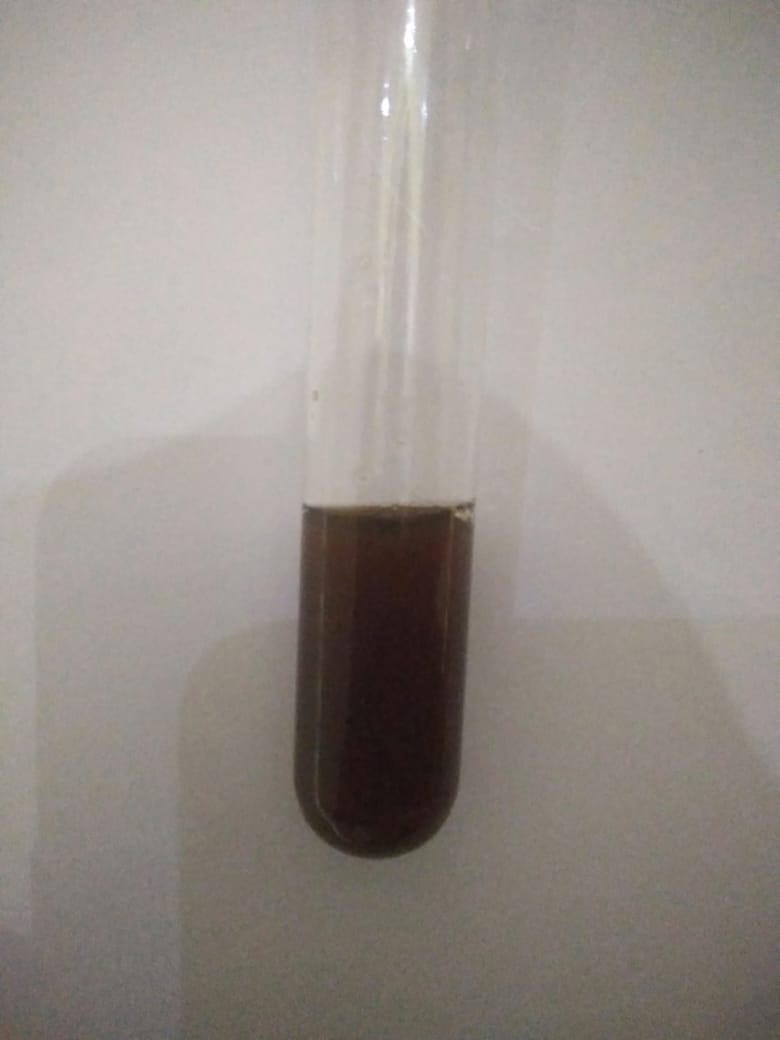 Tanin (+) 		Lampiran 8.  (Lanjutan)2.  Ekstrak Etanol daun jeruk purut (Citrus hystrix DC)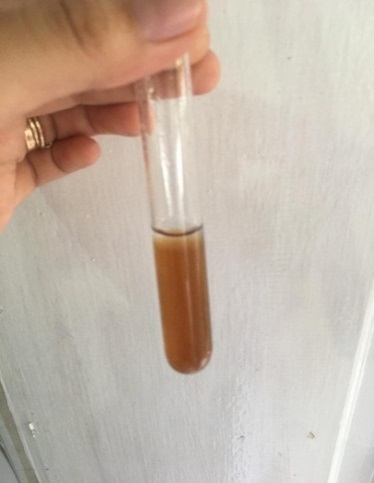 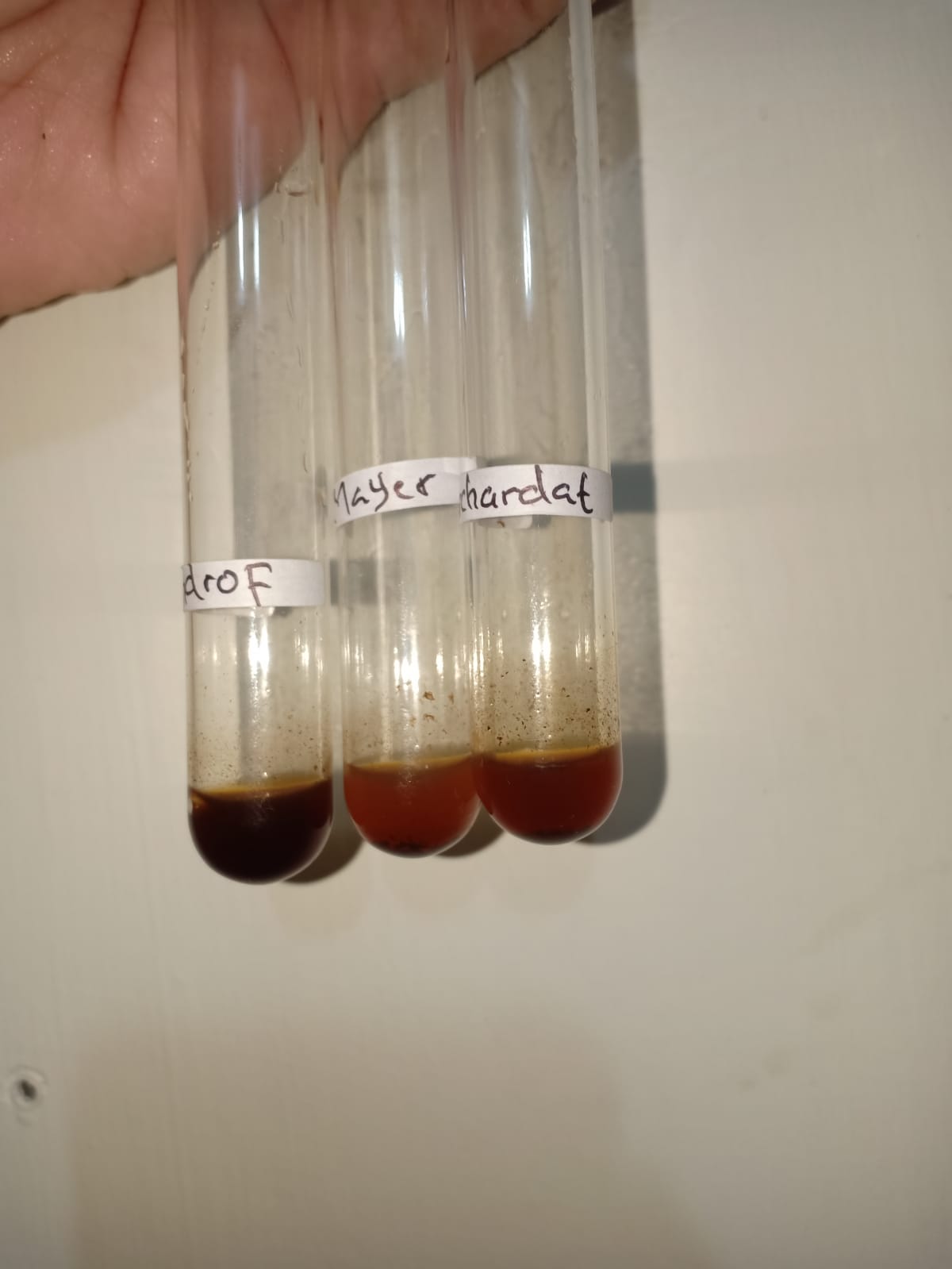                 Alkaloid (+)                                           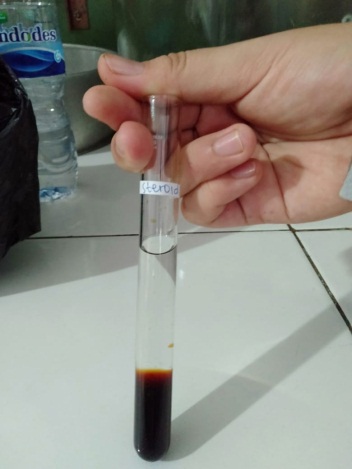 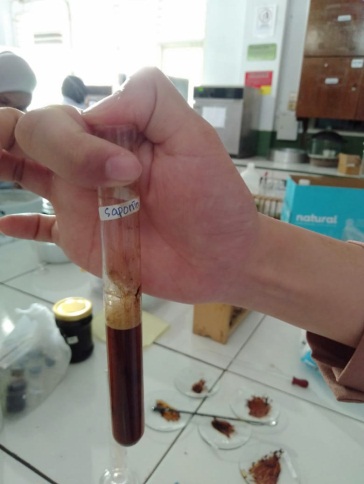               Saponin (+)                                    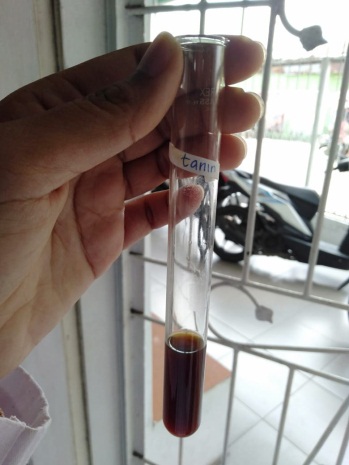 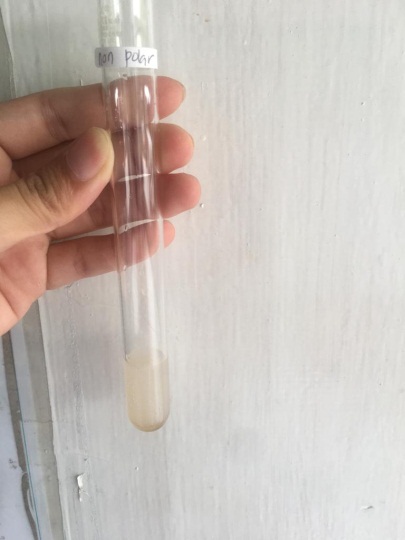 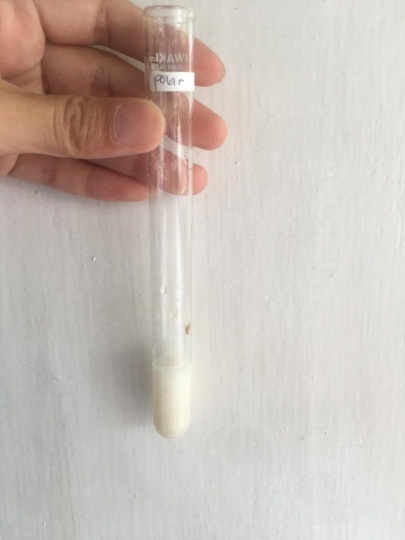                  Tanin (+)     				 Glikosida (-)Lampiran 9. Bagan Alir Pengujian Antibakteri																																											           	  Diambil 1 ose steril 				                   Diambil 1 ose sterilDitanam pada media Na				       Ditanam pada media NaDiinkubasi pada suhu 37ºc				       Diinkubasi pada suhu                                                                                            37ºc							      																											    Diambil dengan jarum ose steril							    Disuspensikan dalam 10 mL 						    NaCl 0,9% steril 							    Dihomogenkan sampai kekeruhan 						    yang sama dengan Mc. Farland																																								  Dipipet 0,1 mL ke tabung reaksi						  	  Ditambahkan 9,9 mL NaCl 0,9 %						  steril dan homogenkan																																									   Digoreskan ke permukaan media  						               MHA yang telah memadat                                                                           menggunakan swab steril                                         							   							   Dimasukkan kertas cakram yang     						   telah ditetesi ekstrak etanol daun 						   Jeruk purut					               Diinkubasi pada suhu 35-36ºC 						   selama 18-24 jam																												  Diukur diameter zona hambatLampiran 10. Hasil Uji Aktivitas Antibakteri Daya Hambat Ekstrak Etanol Daun  Jeruk Purut Terhadap Bakteri Staphylococcus aures dan Escherichia coliA. Bakteri Staphylococcus aureusPengulangan 1 :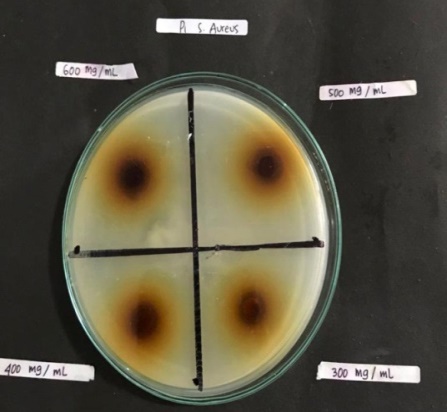 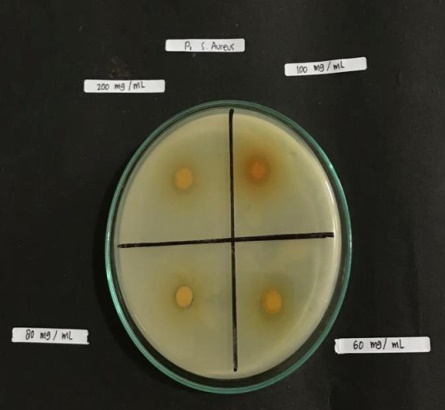 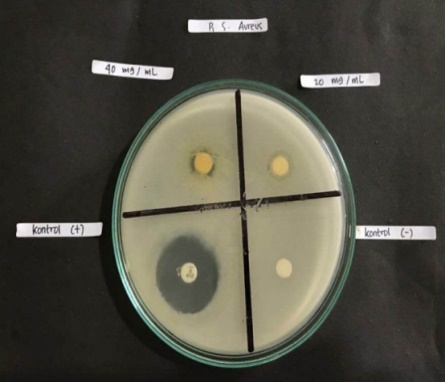 Keterangan :A= 600 mg/mL			F= 100 mg/mL             B= 500 mg/mL			G= 80 mg/mL             C= 400 mg/mL			H= 60 mg/mL       D= 300 mg/mL			I= 40 mg/mLE= 200 mg/mL			J= 20 mg/mLKontrol (+) = Siproflaksasin		Kontrol (-) = Etanol 80%Lampiran 10. (Lanjutan)Pengulangan 2 :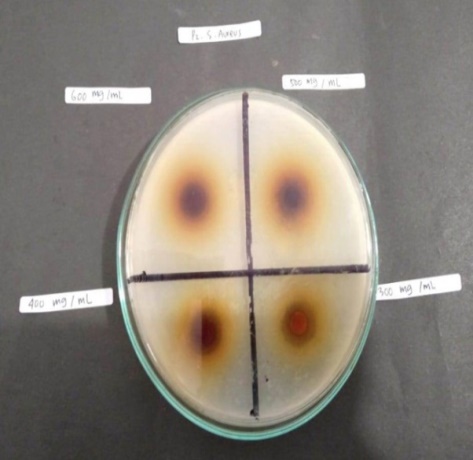 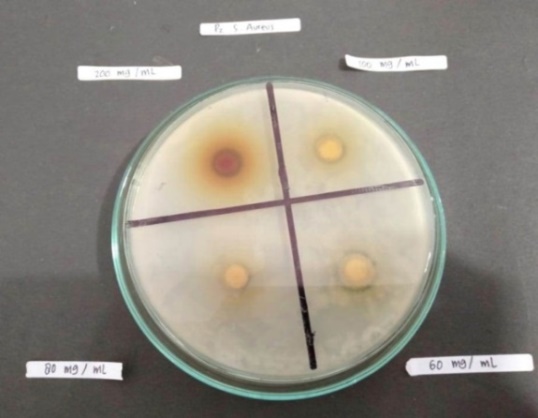 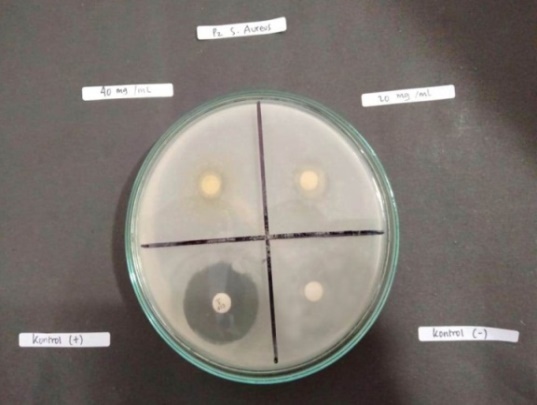 Keterangan :A= 600 mg/mL			F= 100 mg/mL             B= 500 mg/mL			G= 80 mg/mL             C= 400 mg/mL			H= 60 mg/mL       D= 300 mg/mL			I= 40 mg/mLE= 200 mg/mL			J= 20 mg/mLKontrol (+) = Siproflaksasin		Kontrol (-) = Etanol 80%Lampiran 10. (Lanjutan)Pengulangan 3: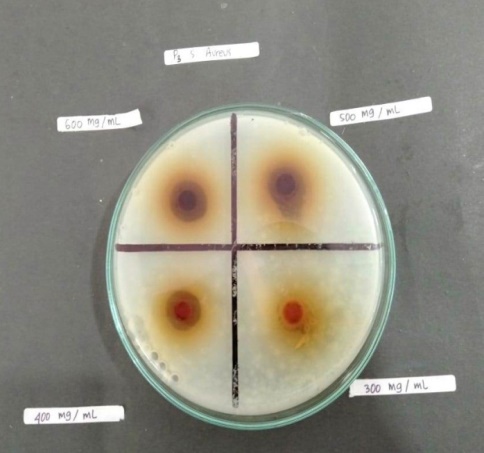 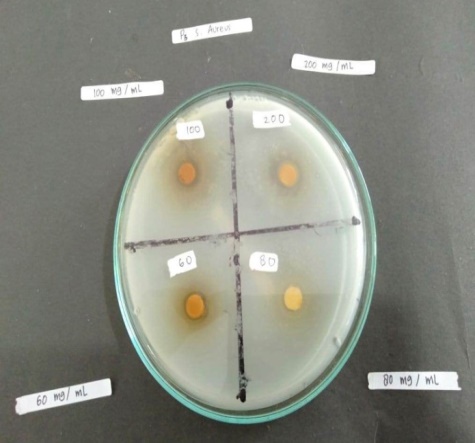 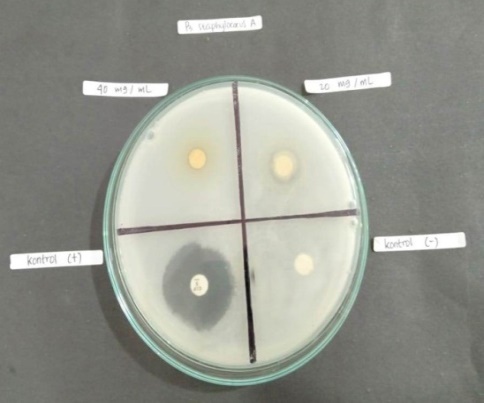 Keterangan :A= 600 mg/mL			F= 100 mg/mL             B= 500 mg/mL			G= 80 mg/mL             C= 400 mg/mL			H= 60 mg/mL       D= 300 mg/mL			I= 40 mg/mLE= 200 mg/mL			J= 20 mg/mLKontrol (+) = Siproflaksasin		Kontrol (-) = Etanol 80%Lampiran 10. (Lanjutan)B.  Bakteri Escherichia coliPengulangan 1.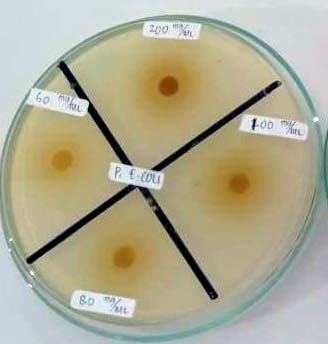 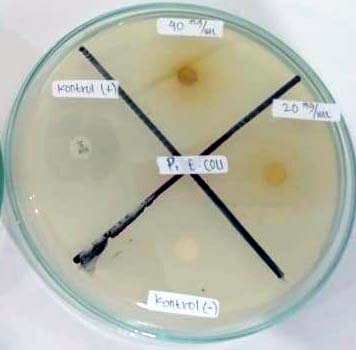 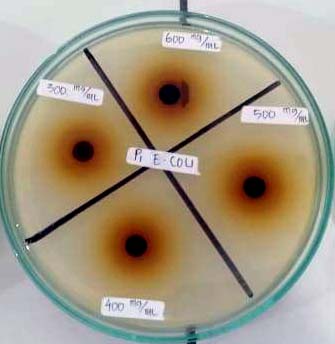 Pengulangan 2.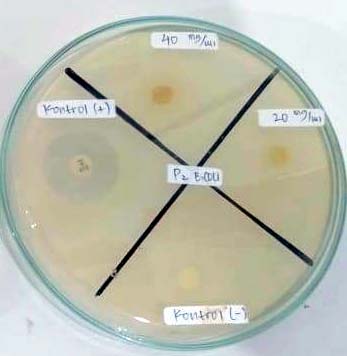 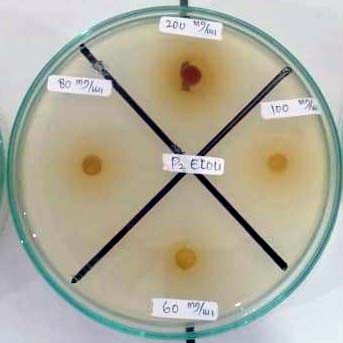 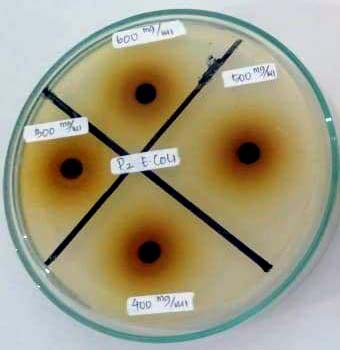                      Pengulangan 3.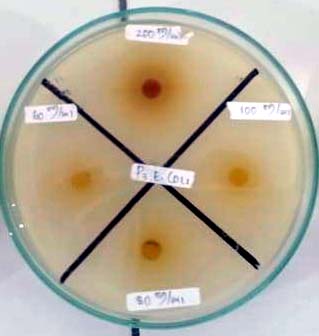 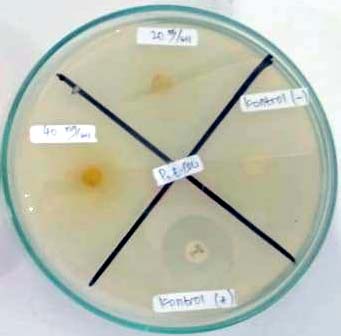 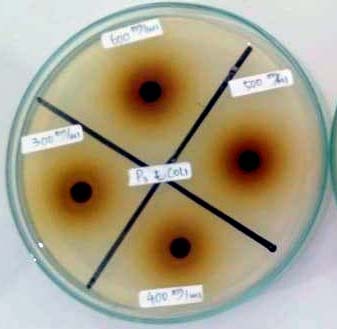 Keterangan :A= 600 mg/mL			F= 100 mg/mL             B= 500 mg/mL			G= 80 mg/mL             C= 400 mg/mL			H= 60 mg/mL       D= 300 mg/mL			I= 40 mg/mLE= 200 mg/mL			J= 20 mg/mLKontrol (+) = Siproflaksasin		Kontrol (-) = Etanol 80%Lampiran 11. Pengujian Antibakteri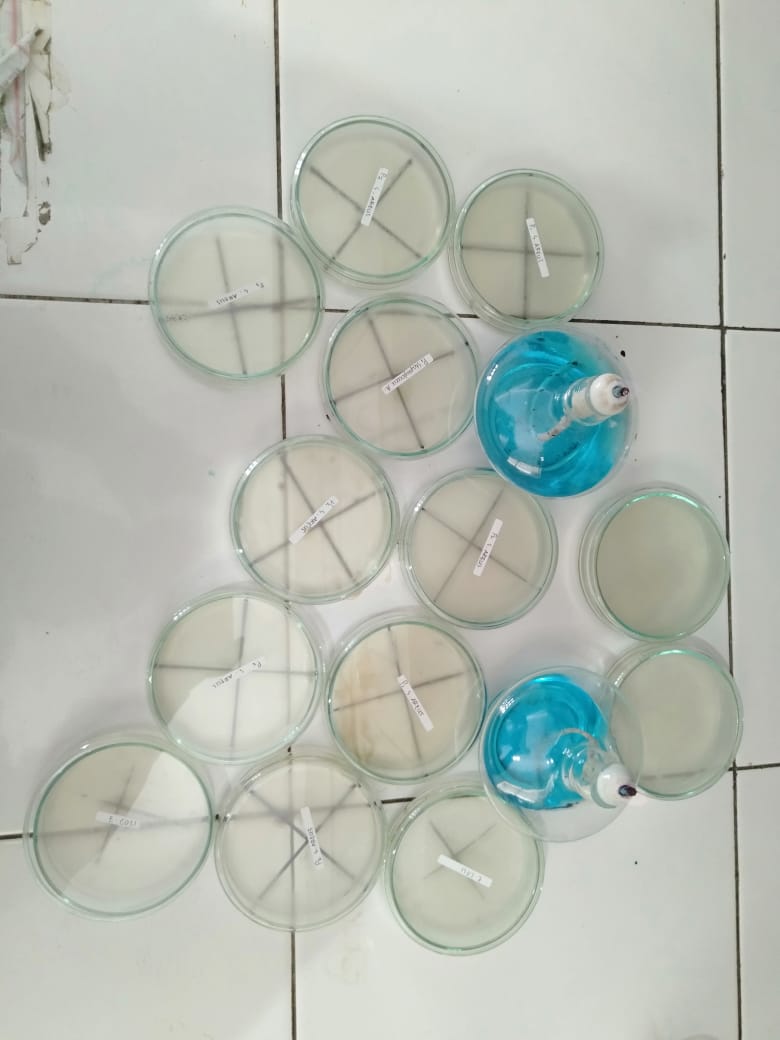 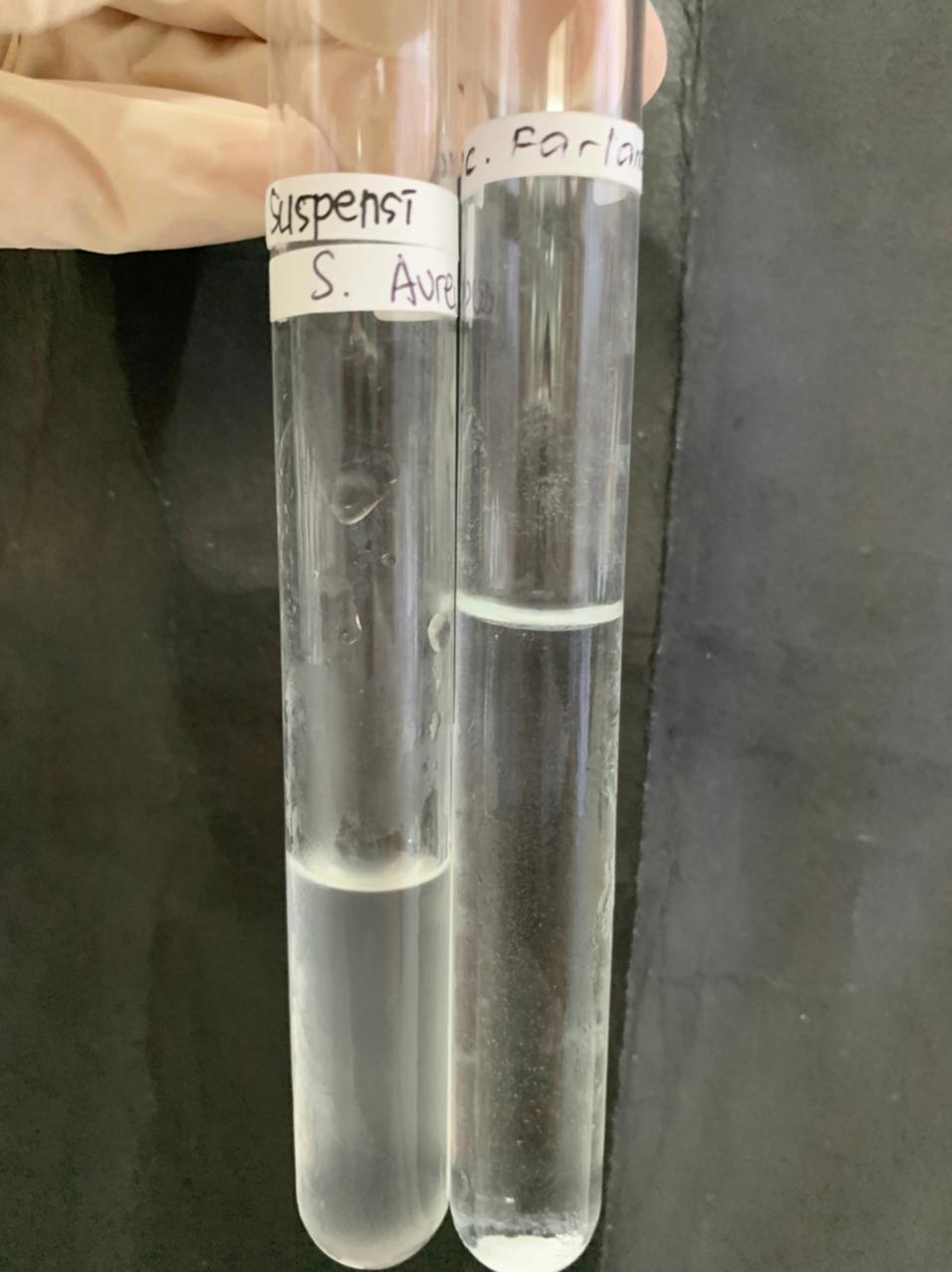 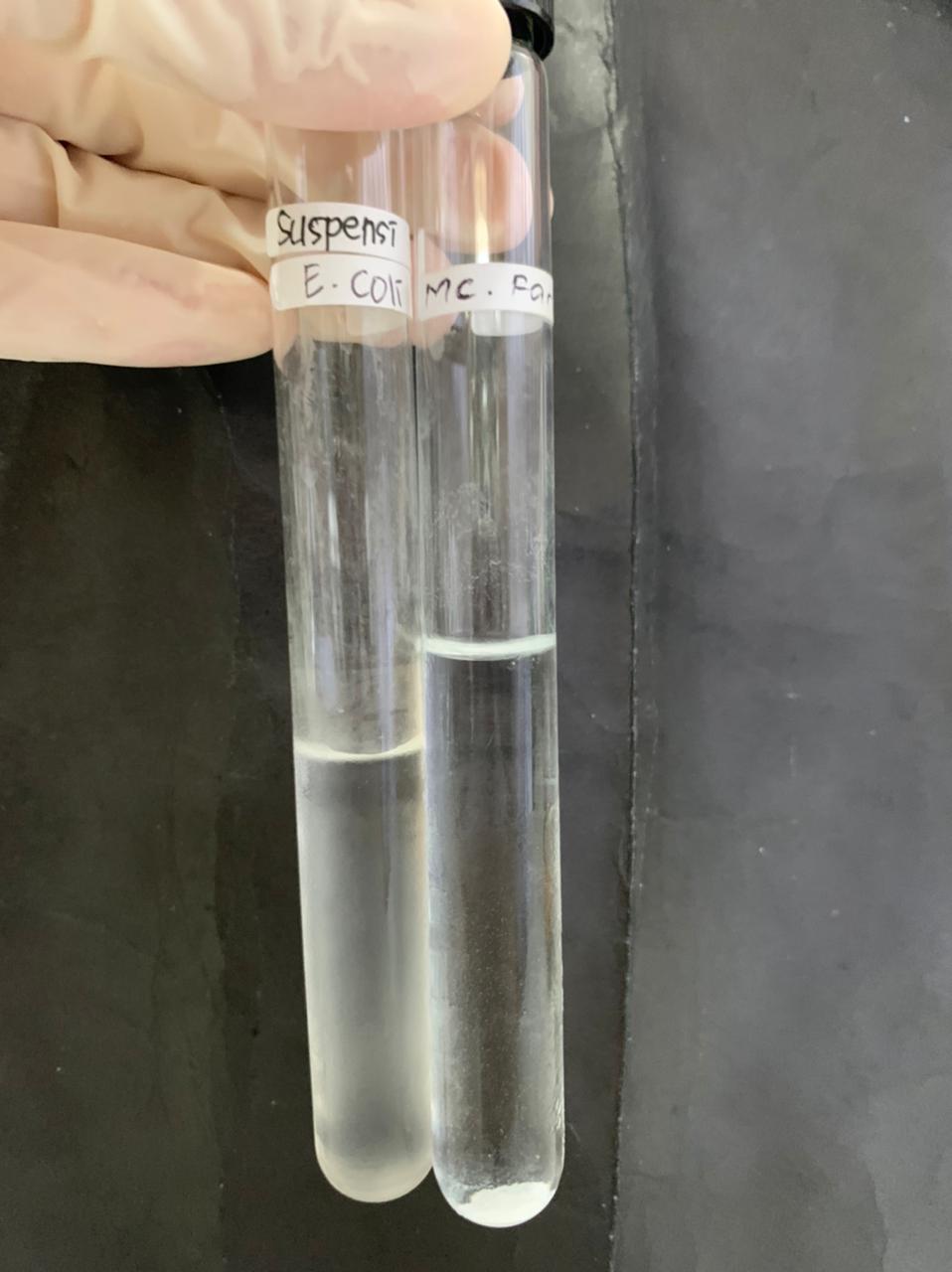 Lampiran 12. Hasil SPSS.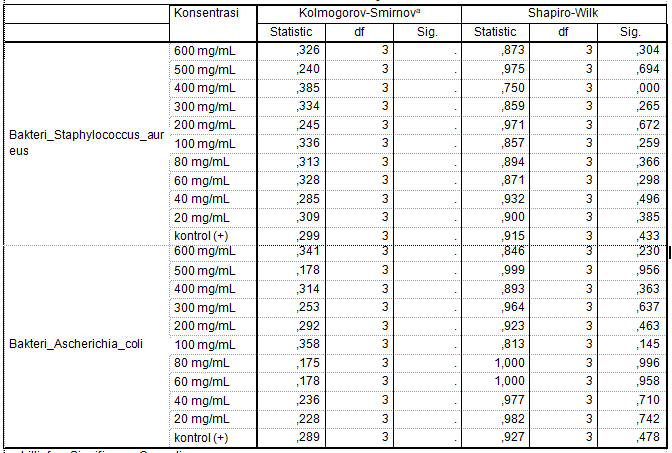 Lampiran 12. (Lanjutan)Lampiran 12. (Lanjutan)DescriptivesDescriptivesDescriptivesDescriptivesDescriptivesDescriptivesDescriptivesDescriptivesDescriptivesDescriptivesDescriptivesDescriptivesDescriptivesDescriptivesDescriptivesDescriptivesDescriptivesNMeanStd. DeviationStd. DeviationStd. ErrorStd. Error95% Confidence Interval for Mean95% Confidence Interval for Mean95% Confidence Interval for MeanMinimumMinimumMinimumMaximumMaximumNMeanStd. DeviationStd. DeviationStd. ErrorStd. ErrorLower BoundLower BoundUpper BoundMinimumMinimumMinimumMaximumMaximumBakteri_Staphylococcus_aureus600 mg/mL600 mg/mL312,15001,578771,57877,91150,911508,22818,228116,071911,0011,0011,0013,9513,95Bakteri_Staphylococcus_aureus500 mg/mL500 mg/mL312,05001,899341,899341,096591,096597,33187,331816,768210,0010,0010,0013,7513,75Bakteri_Staphylococcus_aureus400 mg/mL400 mg/mL311,7733,04619,04619,02667,0266711,658611,658611,888111,7211,7211,7211,8011,80Bakteri_Staphylococcus_aureus300 mg/mL300 mg/mL311,53331,807161,807161,043371,043377,04417,044116,022610,2510,2510,2513,6013,60Bakteri_Staphylococcus_aureus200 mg/mL200 mg/mL311,2700,50744,50744,29297,2929710,009410,009412,530610,7210,7210,7211,7211,72Bakteri_Staphylococcus_aureus100 mg/mL100 mg/mL311,11331,404331,40433,81079,810797,62487,624814,601910,1210,1210,1212,7212,72Bakteri_Staphylococcus_aureus80 mg/mL80 mg/mL310,21331,443831,44383,83359,833596,62676,626713,80009,129,129,1211,8511,85Bakteri_Staphylococcus_aureus60 mg/mL60 mg/mL310,1833,16073,16073,09280,092809,78419,784110,582610,0010,0010,0010,3010,30Bakteri_Staphylococcus_aureus40 mg/mL40 mg/mL39,82671,439771,43977,83125,831256,25016,250113,40328,228,228,2211,0011,00Bakteri_Staphylococcus_aureus20 mg/mL20 mg/mL39,43671,048921,04892,60559,605596,83106,831012,04238,258,258,2510,2410,24Bakteri_Staphylococcus_aureuskontrol (+)kontrol (+)318,75002,222052,222051,282901,2829013,230113,230124,269917,0017,0017,0021,2521,25Bakteri_Staphylococcus_aureuskontrol (-)kontrol (-)3,0000,00000,00000,00000,00000,0000,0000,0000,00,00,00,00,00Bakteri_Staphylococcus_aureusTotalTotal3610,69174,170994,17099,69517,695179,28049,280412,1029,00,00,0021,2521,25Bakteri_Ascherichia_coli600 mg/mL600 mg/mL312,91673,125833,125831,804701,804705,15175,151720,681710,7510,7510,7516,5016,50Bakteri_Ascherichia_coli500 mg/mL500 mg/mL312,58333,125833,125831,804701,804704,81834,818320,34839,509,509,5015,7515,75Bakteri_Ascherichia_coli400 mg/mL400 mg/mL312,00002,645752,645751,527531,527535,42765,427618,572410,0010,0010,0015,0015,00Bakteri_Ascherichia_coli300 mg/mL300 mg/mL311,66671,527531,52753,88192,881927,87217,872115,461210,0010,0010,0013,0013,00Bakteri_Ascherichia_coli200 mg/mL200 mg/mL310,66671,040831,04083,60093,600938,08118,081113,25229,509,509,5011,5011,50Bakteri_Ascherichia_coli100 mg/mL100 mg/mL310,40006,600766,600763,810953,81095-5,9972-5,997226,79726,106,106,1018,0018,00Bakteri_Ascherichia_coli80 mg/mL80 mg/mL39,47671,525001,52500,88046,880465,68835,688313,26507,957,957,9511,0011,00Bakteri_Ascherichia_coli60 mg/mL60 mg/mL37,47671,040261,04026,60059,600594,89254,892510,06086,456,456,458,538,53Bakteri_Ascherichia_coli40 mg/mL40 mg/mL36,91671,239291,23929,71550,715503,83813,83819,99525,805,805,808,258,25Bakteri_Ascherichia_coli20 mg/mL20 mg/mL36,53331,715611,71561,99051,990512,27152,271510,79524,704,704,708,108,10Bakteri_Ascherichia_colikontrol (+)kontrol (+)317,58334,543774,543772,623352,623356,29606,296028,870712,5012,5012,5021,2521,25Bakteri_Ascherichia_colikontrol (-)kontrol (-)3,0000,00000,00000,00000,00000,0000,0000,0000,00,00,00,00,00Bakteri_Ascherichia_coliTotalTotal369,85174,863974,86397,81066,810668,20598,205911,4974,00,00,0021,2521,25Lampiran 12.  (Lanjutan)AnovaLampiran 12.  (Lanjutan)AnovaLampiran 12.  (Lanjutan)AnovaLampiran 12.  (Lanjutan)AnovaLampiran 12.  (Lanjutan)AnovaLampiran 12.  (Lanjutan)AnovaLampiran 12.  (Lanjutan)AnovaLampiran 12.  (Lanjutan)AnovaLampiran 12.  (Lanjutan)AnovaLampiran 12.  (Lanjutan)AnovaLampiran 12.  (Lanjutan)AnovaLampiran 12.  (Lanjutan)AnovaLampiran 12.  (Lanjutan)AnovaLampiran 12.  (Lanjutan)AnovaLampiran 12.  (Lanjutan)AnovaLampiran 12.  (Lanjutan)AnovaSum of SquaresSum of SquaresDfDfMean SquareMean SquareMean SquareFSig.Sig.Bakteri_Staphylococcus_aureusBakteri_Staphylococcus_aureusBetween GroupsBetween GroupsBetween GroupsBetween Groups565,264565,264111151,38851,38851,38828,262,000,000Bakteri_Staphylococcus_aureusBakteri_Staphylococcus_aureusWithin GroupsWithin GroupsWithin GroupsWithin Groups43,63743,63724241,8181,8181,818Bakteri_Staphylococcus_aureusBakteri_Staphylococcus_aureusTotalTotalTotalTotal608,902608,9023535Bakteri_Ascherichia_coliBakteri_Ascherichia_coliBetween GroupsBetween GroupsBetween GroupsBetween Groups623,915623,915111156,72056,72056,7206,669,000,000Bakteri_Ascherichia_coliBakteri_Ascherichia_coliWithin GroupsWithin GroupsWithin GroupsWithin Groups204,122204,12224248,5058,5058,505Bakteri_Ascherichia_coliBakteri_Ascherichia_coliTotalTotalTotalTotal828,037828,0373535Bakteri_Staphylococcus_aureusBakteri_Staphylococcus_aureusBakteri_Staphylococcus_aureusBakteri_Staphylococcus_aureusBakteri_Staphylococcus_aureusBakteri_Staphylococcus_aureusDuncanaDuncanaDuncanaDuncanaDuncanaDuncanaKonsentrasiNSubset for alpha = 0.05Subset for alpha = 0.05Subset for alpha = 0.05Subset for alpha = 0.05KonsentrasiN1234kontrol (-)3,000020 mg/mL39,436740 mg/mL39,82679,826760 mg/mL310,183310,183380 mg/mL310,213310,2133100 mg/mL311,113311,1133200 mg/mL311,270011,2700300 mg/mL311,533311,5333400 mg/mL311,773311,7733500 mg/mL312,050012,0500600 mg/mL312,1500kontrol (+)318,7500Sig.1,000,051,0811,000Means for groups in homogeneous subsets are displayed.Means for groups in homogeneous subsets are displayed.Means for groups in homogeneous subsets are displayed.Means for groups in homogeneous subsets are displayed.Means for groups in homogeneous subsets are displayed.Means for groups in homogeneous subsets are displayed.a. Uses Harmonic Mean Sample Size = 3,000.a. Uses Harmonic Mean Sample Size = 3,000.a. Uses Harmonic Mean Sample Size = 3,000.a. Uses Harmonic Mean Sample Size = 3,000.a. Uses Harmonic Mean Sample Size = 3,000.a. Uses Harmonic Mean Sample Size = 3,000.Bakteri_Ascherichia_coliBakteri_Ascherichia_coliBakteri_Ascherichia_coliBakteri_Ascherichia_coliBakteri_Ascherichia_coliBakteri_Ascherichia_coliDuncanaDuncanaDuncanaDuncanaDuncanaDuncanaKonsentrasiNSubset for alpha = 0.05Subset for alpha = 0.05Subset for alpha = 0.05Subset for alpha = 0.05KonsentrasiN1234kontrol (-)3,000020 mg/mL36,533340 mg/mL36,916760 mg/mL37,47677,476780 mg/mL39,47679,4767100 mg/mL310,400010,4000200 mg/mL310,666710,6667300 mg/mL311,666711,6667400 mg/mL312,000012,0000500 mg/mL312,583312,5833600 mg/mL312,916712,9167kontrol (+)317,5833Sig.1,000,057,058,057Means for groups in homogeneous subsets are displayed.Means for groups in homogeneous subsets are displayed.Means for groups in homogeneous subsets are displayed.Means for groups in homogeneous subsets are displayed.Means for groups in homogeneous subsets are displayed.Means for groups in homogeneous subsets are displayed.a. Uses Harmonic Mean Sample Size = 3,000.a. Uses Harmonic Mean Sample Size = 3,000.a. Uses Harmonic Mean Sample Size = 3,000.a. Uses Harmonic Mean Sample Size = 3,000.a. Uses Harmonic Mean Sample Size = 3,000.a. Uses Harmonic Mean Sample Size = 3,000.